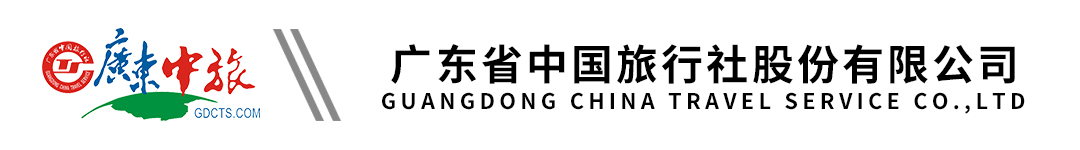 【伊人之春】东北伊春双飞6天丨汤旺河石林 | 五营森林公园 | 九峰山寻觅冰凌花 | 上甘岭溪水公园 | 金山鹿苑 | 兴安岭穿越 | 林都木雕园 | 九鑫洞藏酒窖行程单行程安排费用说明自费点其他说明产品编号CX-20240301-D3出发地广州市目的地伊春市行程天数6去程交通飞机返程交通飞机参考航班去程航班【参考航班时间07:00-21:00起飞，直飞或经停，以实际出票的航班时间为准】去程航班【参考航班时间07:00-21:00起飞，直飞或经停，以实际出票的航班时间为准】去程航班【参考航班时间07:00-21:00起飞，直飞或经停，以实际出票的航班时间为准】去程航班【参考航班时间07:00-21:00起飞，直飞或经停，以实际出票的航班时间为准】去程航班【参考航班时间07:00-21:00起飞，直飞或经停，以实际出票的航班时间为准】产品亮点品质之旅——我们敢承诺品质之旅——我们敢承诺品质之旅——我们敢承诺品质之旅——我们敢承诺品质之旅——我们敢承诺天数行程详情用餐住宿D1广州-伊春（约4小时）早餐：X     午餐：X     晚餐：X   【住宿参考】伊春康馨康养酒店或者不低于以上标准质量的备选酒店D2伊春-金林区（约1.5小时车程）-伊春（约1.5小时）早餐：√     午餐：√     晚餐：X   【住宿参考】伊春康馨康养酒店或者不低于以上标准质量的备选酒店D3伊春-五营（约1.5小时）-汤旺河（约1小时）早餐：√     午餐：√     晚餐：√   【住宿参考】汤旺河九鑫松悦酒店或者不低于以上标准质量的备选酒店D4汤旺河-上甘岭（约1.5小时）-伊春（约0.5小时）早餐：√     午餐：√     晚餐：X   【住宿参考】伊春康馨康养酒店或者不低于以上标准质量的备选酒店D5伊春-宝宇（约40分钟）-伊春早餐：√     午餐：√     晚餐：X   【住宿参考】伊春康馨康养酒店或者不低于以上标准质量的备选酒店D6伊春-机场-广州早餐：√     午餐：√     晚餐：X   温馨的家费用包含1.大交通：含往返机票经济舱，团队机票将统一出票，如遇政府或航空公司政策性调整燃油税费，在未出票的情况下将进行多退少补，敬请谅解。机票一经出，不得更改、不得签转、不得退票。1.大交通：含往返机票经济舱，团队机票将统一出票，如遇政府或航空公司政策性调整燃油税费，在未出票的情况下将进行多退少补，敬请谅解。机票一经出，不得更改、不得签转、不得退票。1.大交通：含往返机票经济舱，团队机票将统一出票，如遇政府或航空公司政策性调整燃油税费，在未出票的情况下将进行多退少补，敬请谅解。机票一经出，不得更改、不得签转、不得退票。费用不包含1、合同未约定由组团社支付的费用（包括行程以外非合同约定活动项目所需的费用、游览过程中缆车索道游船费、自由活动期间发生的费用等）。1、合同未约定由组团社支付的费用（包括行程以外非合同约定活动项目所需的费用、游览过程中缆车索道游船费、自由活动期间发生的费用等）。1、合同未约定由组团社支付的费用（包括行程以外非合同约定活动项目所需的费用、游览过程中缆车索道游船费、自由活动期间发生的费用等）。项目类型描述停留时间参考价格60以下补门票差价金山鹿苑	50¥(人民币) 285.0060-65周岁补门票差价金山鹿苑	50¥(人民币) 198.00鄂伦春风情园费用包含：景点门票、超公里、服务费、景区讲解费。以上所列套票导游员根据实际情况推荐选择，敬请配合导游工作！。90 分钟¥(人民币) 198.00森林徒步穿越+茶话会森林徒步穿越+茶话会【含①围炉煮茶： 含茶点4种、应季水果2种、当地特产2种（蓝莓干、榛子、红枣、栗子、橘子、桂圆其中2种）、当地产茶水3种（蒲公英茶、刺五加茶、刺玫蔷薇茶）；②兴安公园森林穿越；③童趣烤松塔】120 分钟¥(人民币) 298.00景区电瓶车价格未含电瓶车，电瓶车为小交通，一般无优惠，可在当地交付导游；60 分钟¥(人民币) 65.00预订须知一、报名参团须知，请认真阅读，并无异议后于指定位置签名确认：温馨提示安全注意事项：报名材料请提供有效证件保险信息建议出发时贵重物品、常用药品、御寒衣物等请随身携带，尽量不要托运，妥善保管自己的行李物品（特别是现金、有价证券以及贵重物品等）。行李延误或遗失属于不可抗力因素，我社将全力协助客人跟进后续工作，但我社对此不承担任何责任。根据中国民用航空总局规定：乘坐国内航班的客人一律禁止随身携带液态物品，但液态物品可办理行李托运手续；同时，禁止客人随身携带打火机、火柴乘坐民航飞机，每位客人只能随身携带1件物品，长宽高均不得超55×40×20厘米，重量不得超过5公斤，超过规定件数、重量或体积的限制，要按规定作为托运行李托运。免费托运限额体积不超过100×60×40厘米， 重量10公斤以内，超出重量和尺寸的行李需应支付超限额行李费。